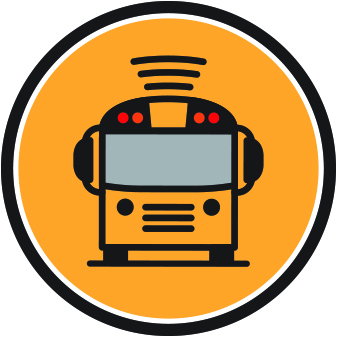 Student Ridership(via Here Comes the Bus®)Now available to parents of (INSERT SCHOOL NAME) students• 	Know when and where your child boards and exits the bus• 	Access the app from your smartphone, tablet or computer• 	Receive push notifications and/or email alerts  How to get started:1. 	Download the Here Comes the Bus app* or visit herecomesthebus.com2. 	Click the       button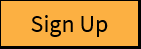 3. 	Enter school code (INSERT ACCOUNT #) and click “Next” followed by “Confirm” 4. 	Complete the “User Profile” box5. 	Under “My Students,” click “Add.” Enter your child’s last name and student ID number6. 	Once you confirm your information, you’re ready to begin using Student Ridership (via Here Comes the Bus)!*Available at the App Store and Google PlayHere Comes the Bus® is a registered trademark of Synovia Solutions™ LLCStudent Ridership(via Here Comes the Bus®)Now available to parents of (INSERT SCHOOL NAME) students• 	Know when and where your child boards and exits the bus• 	Access the app from your smartphone, tablet or computer• 	Receive push notifications and/or email alerts  How to get started:1. 	Download the Here Comes the Bus app* or visit herecomesthebus.com 2. 	Click the         button3. 	Enter school code (INSERT ACCOUNT #) and click “Next” followed by “Confirm” 4. 	Complete the “User Profile” box5. 	Under “My Students,” click “Add.” Enter your child’s last name and student ID number6. 	Once you confirm your information, you’re ready to begin using Student Ridership (via Here Comes the Bus)!*Available at the App Store or Google PlayHere Comes the Bus® is a registered trademark of Synovia Solutions™ LLC